Default Schedule is 12:30am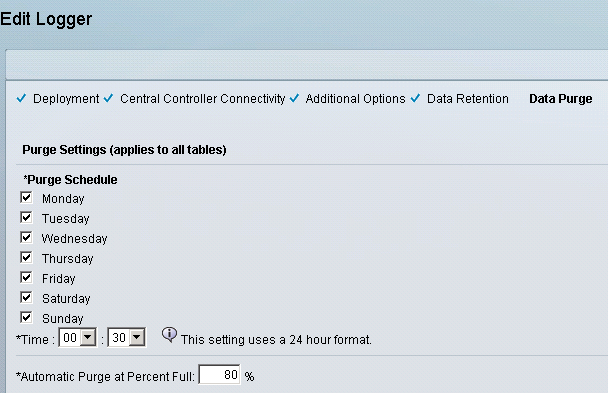 Clearly Cisco has provided ability to set it to anytime as shown below.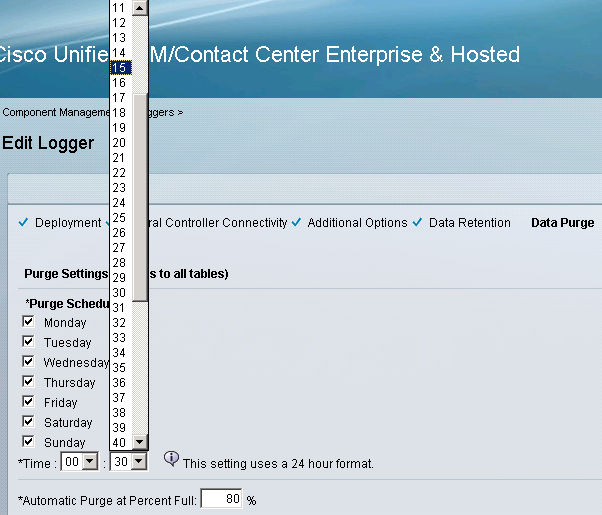 